Załącznik do Uchwały Nr XXVIII/205/17Rady Gminy Brudzeń Dużyz dnia  29 grudnia 2017 r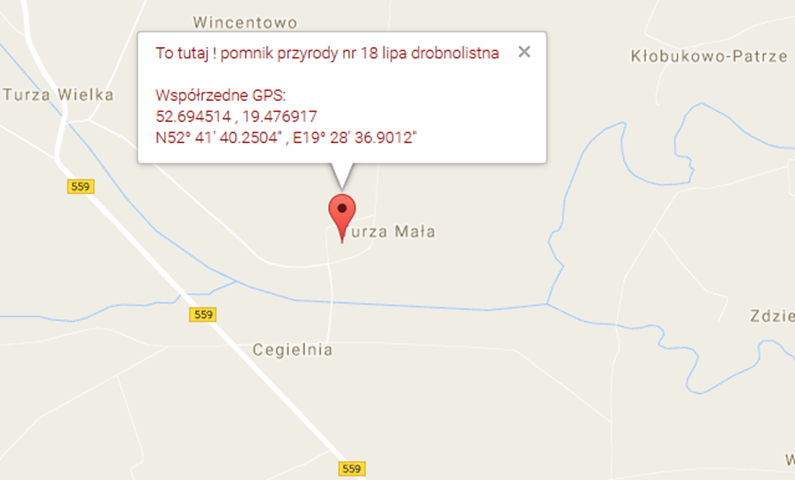 